海峽兩岸文教經貿交流協會  函 受文者:	   國立台灣大學 材料科學與工程學系請協助轉發至系所同學信箱 發文日期：中華民國103年5月20日 發文字號：文會字 第1031001號  2014大陸昆山實習甄選辦法一、〔主旨〕：敬請貴校相關系所，推薦有志兩岸交流的傑出青年，參加2014大陸昆山實習。二、〔緣起〕：為促進兩岸青年交流，俾使台灣傑出有志青年能深入暸解中華文化與當代大陸現況，本協會再與大陸昆山市政府合作！全額補助機票食宿！！歡迎遴選有志青年踴躍參加。三、〔說明〕：1.活動日期：2014年7月3日至8月15日
2.活動形式：四周企業實習／六週企業實習（視企業要求）
3.實習地點：江蘇省昆山市。
請見附件二《2014昆山暑期實習職缺表》、附件三《2014昆山暑期實習企業簡介》
4 食宿安排：大陸三星級賓館住宿標準。午餐在實習企業，早午餐在住宿賓館內。全額補助！四、〔甄選對象〕：1：2014年正式註冊之大三以上在校台灣大學生。
（含碩博士/2014年暑假即將畢業者亦可參加）2 ：須有推薦人（推薦人資格：學校系所／任課教授／曾參與協會主辦之春雨團，春時團，浙江實習團活動者；任一）。五、〔甄選程序〕：      即日起開始報名。每週審核一次，並即時用郵件與電話通知入選者。優先報名優先審核，擇優錄取。部分工作因為有明確專業要求，或須採面試錄取，面試需要與否將在收到同學報名表後個別通知。      截止報名日期：2014年05月30日中午1200前。     本會接獲後，將擇期通知公佈錄取名單，並發送錄取通知到電子信箱。             萬事如意台灣海峽兩岸文教經貿交流協會正本：國立台灣大學 材料科學與工程學系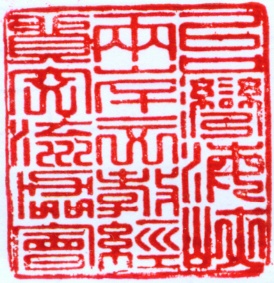 副本：